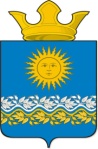 Администрация  Сладковского сельского поселенияСлободо-Туринского муниципального района Свердловской областиПОСТАНОВЛЕНИЕО порядок определения критериев  выбора закупок, в отношении  которых будут проводиться аналитические мероприятияВ соответствии с Федеральным законом от 25 декабря 2008 года № 273-Ф3 «О противодействии коррупции», на основании Методических рекомендаций по проведению в федеральных государственных органах, органах государственной власти субъектов Российской Федерации, органах местного самоуправления, государственных внебюджетных фондах и иных организациях, осуществляющих закупки в соответствии с Федеральным законом от 5 апреля 2013 года № 44-ФЗ «О контрактной системе в сфере закупок товаров, работ, услуг для обеспечения государственных и муниципальных нужд» и Федеральным законом от 18 июля 2011 года № 223-ФЗ «О закупках товаров, работ, услуг отдельными видами юридических лиц», работы, направленной на выявление личной заинтересованности государственных и муниципальных служащих, работников при осуществлении таких закупок, которая приводит или может привести к конфликту интересов» и Методических рекомендаций по выявлению и минимизации коррупционных рисков при осуществлении закупок товаров, работ, услуг для обеспечения государственных или муниципальных нужд, разработанных Министерством труда и социальной защиты Российской Федерации, ПОСТАНОВЛЯЕТ:Утвердить порядок определения критериев  выбора закупок, в отношении  которых будут проводиться аналитические мероприятия (Прилагается).Опубликовать настоящее Постановление в печатном средстве массовой информации Думы и Администрации Сладковского сельского поселения «Информационный вестник» и разместить на официальном сайте Сладковского сельского поселения в сети «Интернет».Контроль исполнения настоящего Постановления оставляю за собой.Глава администрацииСладковского сельского поселения 						Л.П. ФефеловаУТВЕРЖДЕНПостановлением администрацииСладковского сельского поселенияот 22.10.2021 № 120О порядок определения критериев выбора закупок, в отношении  которых будут проводиться аналитические мероприятия1. Аналитическая работа выстраивается исходя из фактических обстоятельств деятельности Администрации, а именно количества должностных лиц, ответственных за работу по профилактике коррупционных и иных правонарушений, количества проводимых Администрацией закупок и иных обстоятельств.2. В целях организации аналитической работы определяются критерии выбора закупок, в отношении которых должностное лицо, ответственное за работу по профилактике коррупционных и иных правонарушений, уделяет повышенное внимание.Указанные критерии основываются на следующих аспектах:1) размер начальной (максимальной) цены контракта, предметом которого являются поставка товара, выполнение работы, оказание услуги, цена контракта, заключаемого с единственным поставщиком (подрядчиком, исполнителем), начальная сумма цен единиц товара, работы, услуги;2) коррупционная емкость предмета (сферы) закупки;3) частота заключаемых контрактов с одним и тем же поставщиком (подрядчиком, исполнителем), в части возможного установления неформальных связей между конечным выгодоприобретателем - г служащим и представителем поставщика (подрядчика, исполнителя).3. Анализ соблюдения положений законодательства Российской Федерации о противодействии коррупции основывается на следующем:1) абсолютный анализ всех муниципальных служащих, участвующих в закупочной деятельности, а также всех участников закупки;2) абсолютный анализ всех муниципальных служащих, участвующих в закупочной деятельности, а также всех поставщиков (подрядчиков, исполнителей), признанных победителями в результате проведенных конкурсных процедур;3) выборочный анализ муниципальных служащих, участвующих в закупочной деятельности, а также участников закупки с учетом пунктов 1, 2 настоящего Порядка;4) выборочный анализ муниципальных служащих, участвующих в закупочной деятельности, а также поставщиков (подрядчиков, исполнителей), признанных победителями в результате проведенных конкурсных процедур, с учетом пунктов 1, 2 настоящего Порядка;5) выборочный анализ муниципальных служащих, участвующих в закупочной деятельности, а также участников закупки в связи с поступившей в Администрацию информацией от физических или юридических лиц, в том числе иных органов.4. В целях выявления личной заинтересованности должностное лицо, ответственное за работу по профилактике коррупционных и иных правонарушений, уделяет особое внимание анализу поступающих в Администрацию и содержащих замечания писем уполномоченных органов (Управления Федеральной антимонопольной службы по Свердловской области, Счетной палаты Свердловской области, Управления Федерального казначейства по Свердловской области, Министерства финансов Свердловской области).Анализу, в том числе, подлежит информация, поступившая в Администрацию в связи с проведенным общественным контролем гражданами и общественными объединениями и объединениями юридических лиц, а также информация, поступившая от указанных и иных субъектов в порядке, предусмотренном положениями Федерального закона от 2 мая 2006 года N 59-ФЗ "О порядке рассмотрения обращений граждан Российской Федерации".В этой связи:1) в Администрации организуется порядок взаимодействия, который способствует оптимальному доступу должностного лица, ответственного за работу по профилактике коррупционных и иных правонарушений, к указанной и иной информации:- предоставление доступа через систему электронного документооборота Правительства Свердловской области (СЭД);- направление информации посредством электронной почты.2) должностное лицо, ответственное за работу по профилактике коррупционных и иных правонарушений, организует личный прием лиц, обладающих информацией о фактах совершения муниципальными служащими коррупционных правонарушений, и (или), помимо телефона "прямой линии" ("Телефона доверия"), создает адрес электронной почты, на который гражданин сможет направить рассматриваемую информацию.5. Анализ, указанный в пункте 4 настоящего Порядка, направлен на выявление фактов, которые могут свидетельствовать о личной заинтересованности муниципальных служащих, участвовавших в проведении закупки.По результатам анализа должностное лицо, ответственное за работу по профилактике коррупционных и иных правонарушений, определяет природу представленной информации: свидетельствует ли данная информация о нарушении положений Федерального закона от 5 апреля 2013 года N 44-ФЗ и (или) она содержит сведения о наличии у муниципальных служащих личной заинтересованности в закупке.6. По результатам определения круга лиц муниципального служащего и участников закупки (поставщиков (подрядчиков, исполнителей)), в отношении которых проводится анализ, должностное лицо, ответственное за работу по профилактике коррупционных и иных правонарушений, осуществляет сбор применимой информации, которая может содержать признаки наличия у муниципального служащего личной заинтересованности при осуществлении закупок.7. В целях выявления личной заинтересованности муниципального служащего, которая приводит или может привести к конфликту интересов, должностное лицо, ответственное за работу по профилактике коррупционных и иных правонарушений, обобщает имеющуюся информацию о муниципальном служащем, его близких родственниках, содержащуюся в следующих документах:1) трудовая книжка;2) анкета, подлежащая представлению в Администрацию, гражданином Российской Федерации, изъявившим желание участвовать в конкурсе на замещение вакантной должности муниципальной службы Свердловской области в Администрации, поступающим на муниципальную службу Свердловской области в Администрацию, форма которой утверждена распоряжением Правительства Российской Федерации от 26 мая 2005 года N 667-р;3) личная карточка муниципального служащего;4) форма представления сведений об адресах сайтов и (или) страниц сайтов в информационно-телекоммуникационной сети "Интернет", на которых муниципальным служащим, гражданином Российской Федерации, претендующим на замещение должности муниципальной службы Свердловской области в Администрации, размещалась общедоступная информация, а также данные, позволяющие его идентифицировать, утвержденная распоряжением Правительства Российской Федерации от 28 декабря 2016 года N 2867-р;5) сведения о доходах, расходах, об имуществе и обязательствах имущественного характера;6) иная информация, в том числе содержащаяся в личном деле гражданского служащего.Кроме того, должностное лицо, ответственное за работу по профилактике коррупционных и иных правонарушений, обеспечивает ежегодную актуализацию информации, находящейся в личном деле муниципального служащего.8. Должностное лицо, ответственное за работу по профилактике коррупционных и иных правонарушений, с соблюдением законодательства Российской Федерации, в частности, положений законодательства о персональных данных, организует работу по получению отсутствующих в личном деле муниципального служащего сведений об иных лицах, находящихся со служащим в близком родстве или свойстве.Одновременно должностное лицо, ответственное за работу по профилактике коррупционных и иных правонарушений, анализирует информацию, размещенную в информационно-телекоммуникационной сети "Интернет", в том числе посредством использования различных агрегаторов информации, и иную информацию, содержащуюся в следующих документах:1) поступившие в Администрацию в соответствии с частью 4 статьи 12 Федерального закона от 25 декабря 2008 года N 273-ФЗ сообщения от работодателей бывших муниципальных служащих;2) журнал посещений Администрации;3) реестр ранее заключенных контрактов;4) реестр контрагентов.9. Должностное лицо, ответственное за работу по профилактике коррупционных и иных правонарушений, проводит беседы с муниципальными служащими с их согласия, получает от них с их согласия необходимые пояснения, а также получает от органов (организаций) информацию о соблюдении муниципальными служащими требований к служебному поведению (за исключением информации, содержащей сведения, составляющие государственную, банковскую, налоговую или иную охраняемую законом тайну), в том числе, требования о предотвращении или урегулировании конфликта интересов, изучают представленные гражданами или муниципальными служащими сведения, иную полученную информацию.10. В Администрации организуется добровольное ежегодное представление муниципальными служащими, участвующими в осуществлении закупок, декларации о возможной личной заинтересованности по форме согласно приложению N 1 к настоящему Порядку.11. На основании действий, указанных в пунктах 7, 8, 9, 10 настоящего Порядка, должностное лицо, ответственное за работу по профилактике коррупционных и иных правонарушений, формирует профиль муниципального служащего, участвующего в закупочной деятельности.Аналогичный профиль формируется в отношении участников закупок, в том числе признанных победителями в результате проведенных конкурентных процедур (подрядчиков, исполнителей).12. Должностное лицо, ответственное за работу по профилактике коррупционных и иных правонарушений, с учетом положений законодательства Российской Федерации обеспечивается доступом к необходимой для составления такого профиля информации по решению Главы администрации.Информацию об участниках закупки, в том числе о поставщиках (подрядчиках, исполнителях), должностное лицо, ответственное за работу по профилактике коррупционных и иных правонарушений, получает:1) непосредственно от структурных подразделений Админисрации, участвующих в определении поставщика (подрядчика, исполнителя);2) из данных, размещенных в Единой информационной системе в сфере закупок по адресу в информационно-телекоммуникационной сети "Интернет": http://zakupki.gov.ru;3) из анализа сведений, представленных во второй части заявок электронных процедур.13. Должностное лицо, ответственное за работу по профилактике коррупционных и иных правонарушений, анализирует поступившие в Администрацию запросы:1) на получение документации;2) от участника закупки о даче разъяснений положений документации;3) о даче разъяснений результатов определения поставщика (подрядчика, исполнителя);4) иные запросы.14. В целях проведения должностным лицом, ответственным за работу по профилактике коррупционных и иных правонарушений, анализа, указанного в пункте 13 настоящего Порядка, отдел организационного и информационного обеспечения, безопасности, аналитической работы и госзакупок Администрации при поступлении подобных запросов обеспечивает ознакомление с ними должностное лицо, ответственное за работу по профилактике коррупционных и иных правонарушений, посредством автоматизированного их направления в системе электронного документооборота или посредством электронной почты.15. При проведении анализа, указанному в пункте 13 настоящего Порядка, должностному лицу, ответственному за работу по профилактике коррупционных и иных правонарушений, необходимо удостовериться в отсутствии информации, свидетельствующей о возможном возникновении у муниципального служащего личной заинтересованности при осуществлении закупки, и в случае необходимости проинформировать об этом Главу администрации в целях принятия мер, направленных на предупреждение ситуаций конфликта интересов.16. Анализу и обобщению для формирования профиля подлежит следующая информация:1) наименование, фирменное наименование (при наличии), место нахождения (для юридического лица), почтовый адрес участника закупки, идентификационный номер налогоплательщика (при наличии) учредителей, членов коллегиального исполнительного органа, лица, исполняющего функции единоличного исполнительного органа участника закупки, фамилия, имя, отчество (при наличии), паспортные данные, место жительства (для физического лица), номер контактного телефона;2) выписка из единого государственного реестра юридических лиц или засвидетельствованная в нотариальном порядке копия такой выписки (для юридического лица), выписка из единого государственного реестра индивидуальных предпринимателей или засвидетельствованная в нотариальном порядке копия такой выписки (для индивидуального предпринимателя), копии документов, удостоверяющих личность (для иного физического лица), надлежащим образом заверенный перевод на русский язык документов о государственной регистрации юридического лица или физического лица в качестве индивидуального предпринимателя в соответствии с законодательством соответствующего государства (для иностранного лица);3) документ, подтверждающий полномочия лица на осуществление действий от имени участника закупки - юридического лица (копия решения о назначении или об избрании либо копия приказа о назначении физического лица на должность, в соответствии с которыми такое физическое лицо обладает правом действовать от имени участника закупки без доверенности), и иные связанные с данной обязанностью документы;4) копии учредительных документов участника закупки (для юридического лица);5) иные представленные участником закупки документы.17. В случае выявления должностным лицом, ответственным за работу по профилактике коррупционных и иных правонарушений, нарушения участником закупки требования, установленного пунктом 9 части 1 статьи 31 Федерального закона от 5 апреля 2013 года N 44-ФЗ (об отсутствии между ним и заказчиком конфликта интересов), об указанном факте должностное лицо, ответственного за работу по профилактике коррупционных и иных правонарушений, незамедлительно информирует комиссию.18. Если выбранный способ определения поставщика (подрядчика, исполнителя) предусматривает запрос котировок или запрос предложений и (или) выбранный способ относится к категории закрытых, должностное лицо, ответственное за работу по профилактике коррупционных и иных правонарушений, проводит анализ информации об участниках закупки, которым направлены соответствующие запросы или которые допущены для участия в закрытом способе определения поставщика (подрядчика, исполнителя).Аналогично должностным лицом, ответственным за работу по профилактике коррупционных и иных правонарушений, проводится анализ информации о единственном поставщике (подрядчике, исполнителе).19. Иную информацию об участниках закупки, применимую для целей выявления личной заинтересованности муниципальных служащих, должностное лицо, ответственное за работу по профилактике коррупционных и иных правонарушений, получает также из информационно-телекоммуникационной сети "Интернет", посредством анализа сведений, доступных на электронном сервисе "Прозрачный бизнес", размещенном по адресу: https://pb.nalog.ru/ и посредством использования различных агрегаторов информации.20. По результатам составления профилей муниципальных служащих, участвующих в осуществлении закупки, а также профилей участников закупок должностное лицо, ответственное за работу по профилактике коррупционных и иных правонарушений, в целях выявления личной заинтересованности муниципальных служащих осуществляет перекрестный анализ имеющейся в его распоряжении информации.21. Для выявления фактов, свидетельствующих о возможном наличии личной заинтересованности у муниципальных служащих, участвующих в осуществлении закупки, должностное лицо, ответственное за работу по профилактике коррупционных и иных правонарушений, анализирует документацию, связанную с осуществлением закупки, в том числе документацию, связанную с планированием закупки.Соответствующую информацию должностное лицо, ответственное за работу по профилактике коррупционных и иных правонарушений, получает из Единой информационной системы в сфере закупок по адресу в информационно-телекоммуникационной сети "Интернет": http://zakupki.gov.ru/ либо с учетом пунктов 4, 5 настоящего Порядка.22. Должностным лицом, ответственным за работу по профилактике коррупционных и иных правонарушений, проводится комплексный анализ информации о закупке (в случае признания его целесообразным), в ходе которого могут быть выявлены индикаторы, наличие которых может свидетельствовать о личной заинтересованности муниципальных служащих, участвующих в проведении такой закупки.23. В случае признания целесообразным проведения анализа, указанного в пункте 22 настоящего Порядка, должностное лицо, ответственное за работу по профилактике коррупционных и иных правонарушений, организует проведение проверки соблюдения муниципальным служащим в течение трех лет, предшествующих поступлению информации, явившейся основанием для осуществления такой проверки, в частности, требований о предотвращении или урегулировании конфликта интересов, исполнения ими обязанностей, установленных Федеральным законом от 25 декабря 2008 года N 273-ФЗ и другими федеральными законами (далее - проверка).Достаточная информация для организации проведения проверки должностным лицом, ответственным за работу по профилактике коррупционных и иных правонарушений, может быть получена в рамках:- осуществления анализа, указанного в пункте 22 настоящего Порядка;- анализа информации, содержащейся в документации, связанной с осуществлением закупки.24. Анализу, проводимому должностным лицом, ответственным за работу по профилактике коррупционных и иных правонарушений, подлежит имеющаяся информация о субподрядчиках (соисполнителях) по контракту25. В целях проведения анализа, указанного в пункте 24 настоящего Порядка, должностным лицом, ответственным за работу по профилактике коррупционных и иных правонарушений, формируются профили субподрядчиков (соисполнителей) по контракту с учетом положений настоящего Порядка.26. При проведении перекрестного анализа профилей муниципальных служащих и профилей субподрядчиков (соисполнителей) предметом которого является поиск возможных связей, свидетельствующих о наличии у муниципальных служащих личной заинтересованности, в частности, в участии соответствующих лиц в качестве субподрядчиков (соисполнителей), должностному лицу, ответственному за работу по профилактике коррупционных и иных правонарушений, необходимо учитывать, что в соответствии с пунктом 1 статьи 706 Гражданского кодекса Российской Федерации, если из закона или договора подряда не вытекает обязанность подрядчика выполнить предусмотренную в договоре работу лично, подрядчик вправе привлечь к исполнению своих обязательств других лиц (субподрядчиков).27. Должностным лицом, ответственным за работу по профилактике коррупционных и иных правонарушений, для целей установления фактов нарушений положений Федерального закона от 25 декабря 2008 года N 273-ФЗ помимо анализа, указанного в пункте 26 настоящего Порядка, проводится проверка (при необходимости):- установления фактов "навязывания услуг";- на предмет понуждение со стороны гражданского служащего заключить договор субподряда аффилированной с таким гражданским служащим организацией.Приложение № 1 В 							(указывается наименование подразделения по профилактике коррупционных и иных правонарушений государственного органа, органа местного самоуправления или организации)от 																					(Ф.И.О., замещаемая должность)Декларация о возможной личной заинтересованности1Перед заполнением настоящей декларации мне разъяснено следующее:– содержание понятий «конфликт интересов» и «личная заинтересованность»;– обязанность принимать меры по предотвращению и урегулированию конфликта интересов; – порядок уведомления о возникновении личной заинтересованности при исполнении должностных (служебных) обязанностей, которая приводит или может привести к конфликту интересов; – ответственность за неисполнение указанной обязанности.Если Вы ответили «да» на любой из вышеуказанных вопросов, просьба изложить ниже информацию для рассмотрения и оценки обстоятельств (с соблюдением законодательства Российской Федерации, в частности, положений законодательства о персональных данных).Настоящим подтверждаю, что:– данная декларация заполнена мною добровольно и с моего согласия;– я прочитал и понял все вышеуказанные вопросы;– мои ответы и любая пояснительная информация являются полными, правдивыми и правильными.22.10.2021№ 120с. Сладковскоес. Сладковскоес. Сладковское««20г.(подпись и Ф.И.О. лица, представляющего сведения)ДаНетЯвляетесь ли Вы или Ваши родственники членами органов управления (совета директоров, правления) или исполнительными руководителями (директорами, заместителями директоров т.п.)Собираетесь ли Вы или Ваши родственники стать членами органов управления или исполнительными руководителями, работниками, советниками, консультантами, агентами или доверенными лицами (как на основе трудового, так и на основе гражданско–правового договора) в течение ближайшего календарного годаВладеете ли Вы или Ваши родственники прямо или как бенефициар2 акциями (долями, паями) или любыми другими финансовыми инструментами какой–либо организацииСобираетесь ли Вы или Ваши родственники стать владельцем акций (долей, паев) или любых других финансовых инструментов в течение ближайшего календарного года в какой–либо организацииИмеете ли Вы или Ваши родственники какие–либо имущественные обязательства перед какой–либо организациейСобираетесь ли Вы или Ваши родственники принять на себя какие–либо имущественные обязательства перед какой–либо из организаций в течение ближайшего календарного годаПользуетесь ли Вы или Ваши родственники имуществом, принадлежащим какой–либо организацииСобираетесь ли Вы или Ваши родственники пользоваться в течение ближайшего календарного года имуществом, принадлежащим какой–либо организацииИзвестно ли Вам о каких–либо иных обстоятельствах, не указанных выше, которые свидетельствуют о личной заинтересованности или могут создать впечатление, что Вы принимаете решения под воздействием личной заинтересованности««20г.(подпись и Ф.И.О. лица, представляющего декларацию)««20г.(подпись и Ф.И.О. лица, принявшего декларацию)